                    							*P/4457501*
REPUBLIKA HRVATSKA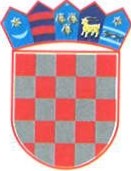 Ministarstvo mora, prometai infrastrukture     Lučka kapetanija SisakKLASA: 345-20/18-01/245URBROJ: 530-04-12-1-18-2Sisak, 28. prosinca 2018. godinePRIOPĆENJE  BRODARSTVU  Broj  80/2018Priopćava se zapovjednicima brodova i sastava, zapovjednicima plovila, brodarskim poduzetnicima i tijelima sigurnosti unutarnje plovidbe, da je ekipa za obilježavanje  unutarnjih plovnih putova Agencije za vodne putove iz Siska u vremenu od 27.i 28.12.2018. god. na rijeci Savi, obavila pregled i obilježavanje plovnog puta rijeke Save od Jasenovca rkm 515 do Siska rkm 593 km te rijeci Kupi dana 28.12.2018.god.od rkm 0 do rkm 2 kako slijedi u tabelarnom prikazu:Napomena:Navedeni plovci i plutače su postavljeni zbog smirivanja situacije s vodostajem .Upozoravaju se zapovjednici plovila i sastava na obavezu, da oblik i gaz sastava prilagode navedenim gabaritima plovnog puta, vodeći računa o sigurnosti plovidbe te da o uočenim promjenama i događanjima u plovnome putu obavijeste nadležnu Lučku kapetaniju ili mobitel dežurnog djelatnika kapetanije                                                                                                                          L U Č K I  K A P E T A N                                                                                                                               kap. Željko KozićDostaviti :  - MMPI – Uprava  sigurnost plovidbeHRB «DUNAVSKI LLOYD-Sisak»Šljunčara TanacTankerska plovidba Sl. Brod (Feliks regulacija d.o.o.)Općina SunjaOpćina Martinska VesDržavna uprava za zaštitu i spašavanjeMUP, PP Novska Agencija za vodne  putoveLK Sl. BrodSavska komisija -Lučka uprava, -Brodocentar, -PismohranaDionica/mjestor.kmPostavljen znakPostavljen znakPostavljen znakDubina plov. puta(dm )Dubina plov. puta(dm )Dubina plov. puta(dm )Širina plovnog puta (m)Datum,vod. Stanica, vodostajDionica/mjestor.kmTipudaljen od obale (m)udaljen od obale (m)Dubina plov. puta(dm )Dubina plov. puta(dm )Dubina plov. puta(dm )Širina plovnog puta (m)Datum,vod. Stanica, vodostajDionica/mjestor.kmTipDLDSLŠirina plovnog puta (m)Datum,vod. Stanica, vodostajSAVAJasenovac515,900Zeleni plovak-704346467027.12.2018.12,00Crnac         -30   Gušće         97Jasenovac   207 Karlovac     -25Jasenovac516,200Crveni plovak354847487027.12.2018.12,00Crnac         -30   Gušće         97Jasenovac   207 Karlovac     -25Višnjica524,9503827.12.2018.12,00Crnac         -30   Gušće         97Jasenovac   207 Karlovac     -25Krapje532,100Zeleni plovak5527.12.2018.12,00Crnac         -30   Gušće         97Jasenovac   207 Karlovac     -25Krapje532,600Zeleni plovak5027.12.2018.12,00Crnac         -30   Gušće         97Jasenovac   207 Karlovac     -25Puska541,500Zelena plutača5027.12.2018.12,00Crnac         -30   Gušće         97Jasenovac   207 Karlovac     -25Puska542,100Crvena plutača354747477027.12.2018.12,00Crnac         -30   Gušće         97Jasenovac   207 Karlovac     -25Lonja552,000Zeleni plovak503329296027.12.2018.12,00Crnac         -30   Gušće         97Jasenovac   207 Karlovac     -25Lonja552,500Zeleni plovak703636326027.12.2018.12,00Crnac         -30   Gušće         97Jasenovac   207 Karlovac     -25Lonja553,000Zeleni plovak 253336348027.12.2018.12,00Crnac         -30   Gušće         97Jasenovac   207 Karlovac     -25Lonja553,000  Crveni plovak3527.12.2018.12,00Crnac         -30   Gušće         97Jasenovac   207 Karlovac     -25Lonja554,200Zeleni plovak2027.12.2018.12,00Crnac         -30   Gušće         97Jasenovac   207 Karlovac     -25Strmen554,800Crveni plovak753332335027.12.2018.12,00Crnac         -30   Gušće         97Jasenovac   207 Karlovac     -25Strmen557,100Crveni plovak3027.12.2018.12,00Crnac         -30   Gušće         97Jasenovac   207 Karlovac     -25Bistrać562,900Zelena plutača3027.12.2018.12,00Crnac         -30   Gušće         97Jasenovac   207 Karlovac     -25Bistrać563,700Crvena plutača5027.12.2018.12,00Crnac         -30   Gušće         97Jasenovac   207 Karlovac     -25Blinjski Kut581,100Zeleni plovak302529365527.12.2018.12,00Crnac         -30   Gušće         97Jasenovac   207 Karlovac     -25Blinjski Kut581,400Zeleni plovak402836365527.12.2018.12,00Crnac         -30   Gušće         97Jasenovac   207 Karlovac     -25Blinjski Kut581,600  Crveni plovak302836365527.12.2018.12,00Crnac         -30   Gušće         97Jasenovac   207 Karlovac     -25Blinjski Kut583,300Crvena plutača2528.12.2018.08,00Crnac        -55   Gušće        79Jasenovac   186 Karlovac     48Blinjski Kut583,500Zelena plutača3028.12.2018.08,00Crnac        -55   Gušće        79Jasenovac   186 Karlovac     4828.12.2018.08,00Crnac        -55   Gušće        79Jasenovac   186 Karlovac     4828.12.2018.08,00Crnac        -55   Gušće        79Jasenovac   186 Karlovac     4828.12.2018.08,00Crnac        -55   Gušće        79Jasenovac   186 Karlovac     4828.12.2018.08,00Crnac        -55   Gušće        79Jasenovac   186 Karlovac     4828.12.2018.08,00Crnac        -55   Gušće        79Jasenovac   186 Karlovac     48KUPA28.12.2018.08,00Crnac        -55   Gušće        79Jasenovac   186 Karlovac     48Kupa1,100Zeleni plovak4028.12.2018.08,00Crnac        -55   Gušće        79Jasenovac   186 Karlovac     48Kupa1,500Crveni plovak4528.12.2018.08,00Crnac        -55   Gušće        79Jasenovac   186 Karlovac     48Kupa1,800Crveni plovak45Kupa1,900Zeleni plovak25